Savoir calculer : le nombre 8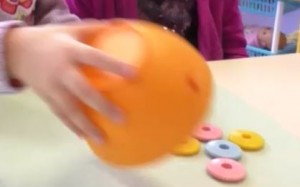 Joue au jeu du saladier (voir déroulement sur cette vidéo) :https://www.youtube.com/watch?v=Td8naH4RhhkMets 8 objets sous le saladier.  Choisis n’importe quel objet du moment qu’il rentre sous le saladier et qu’il n’est pas trop grand.